BARS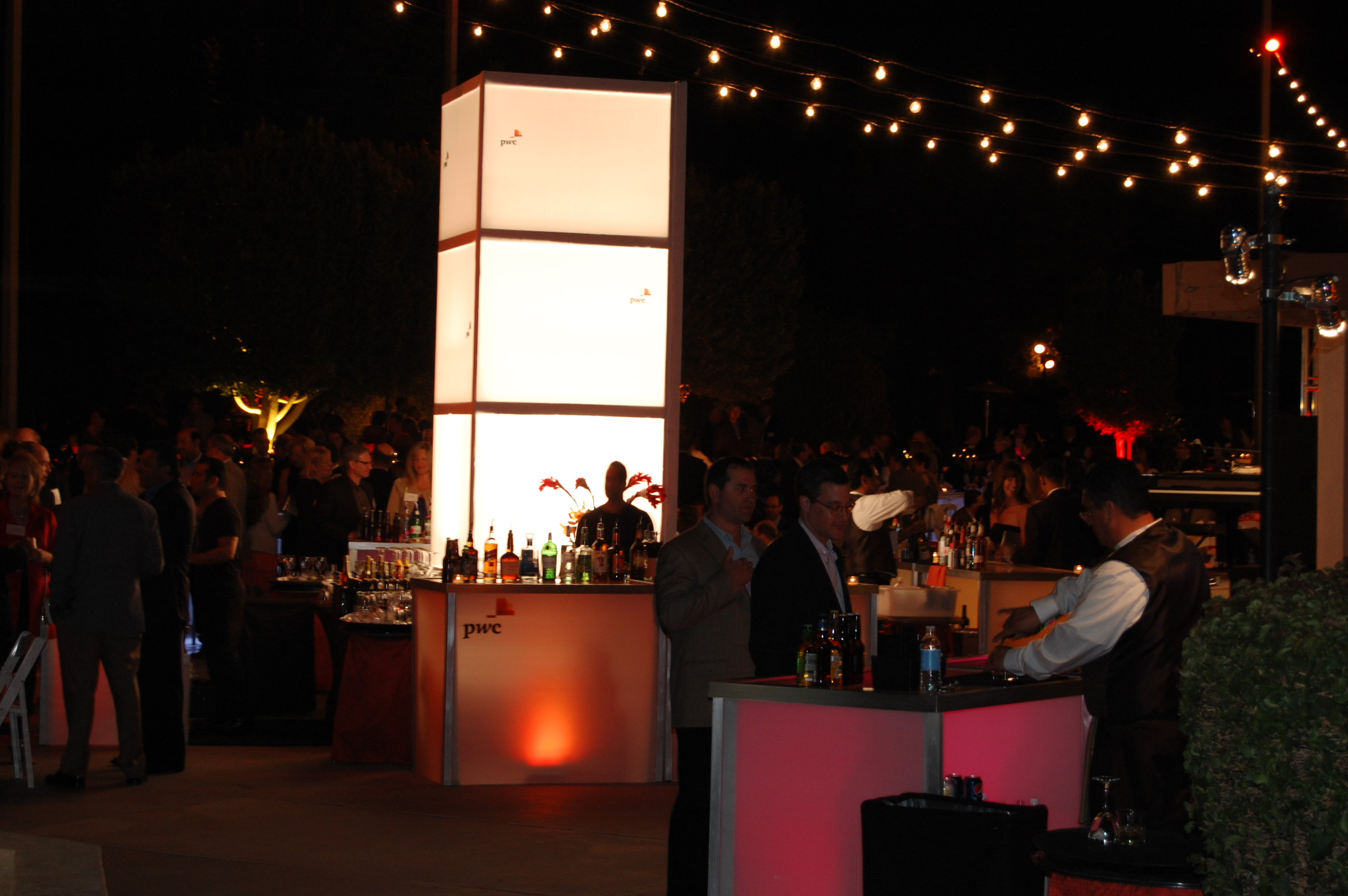 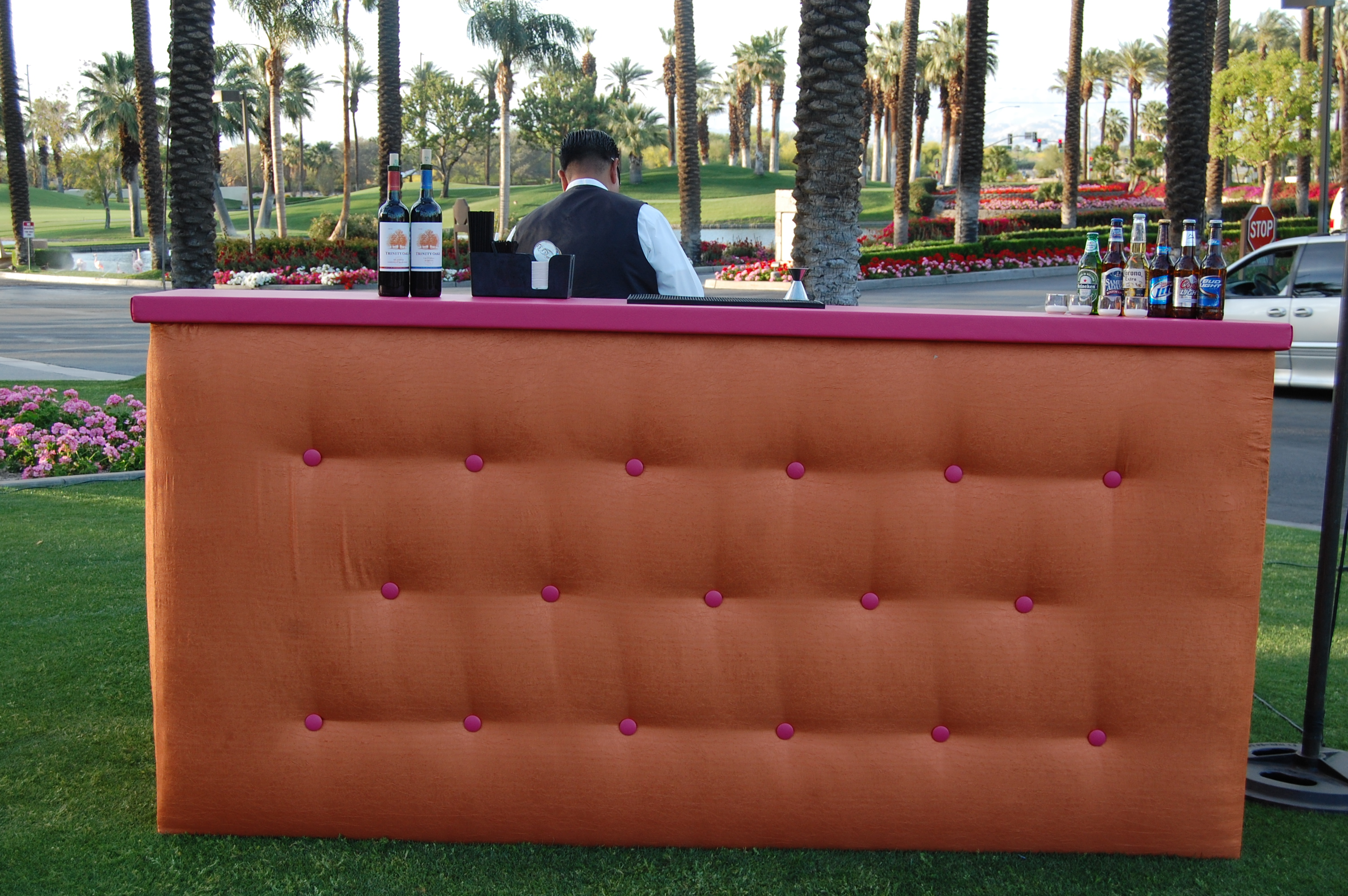 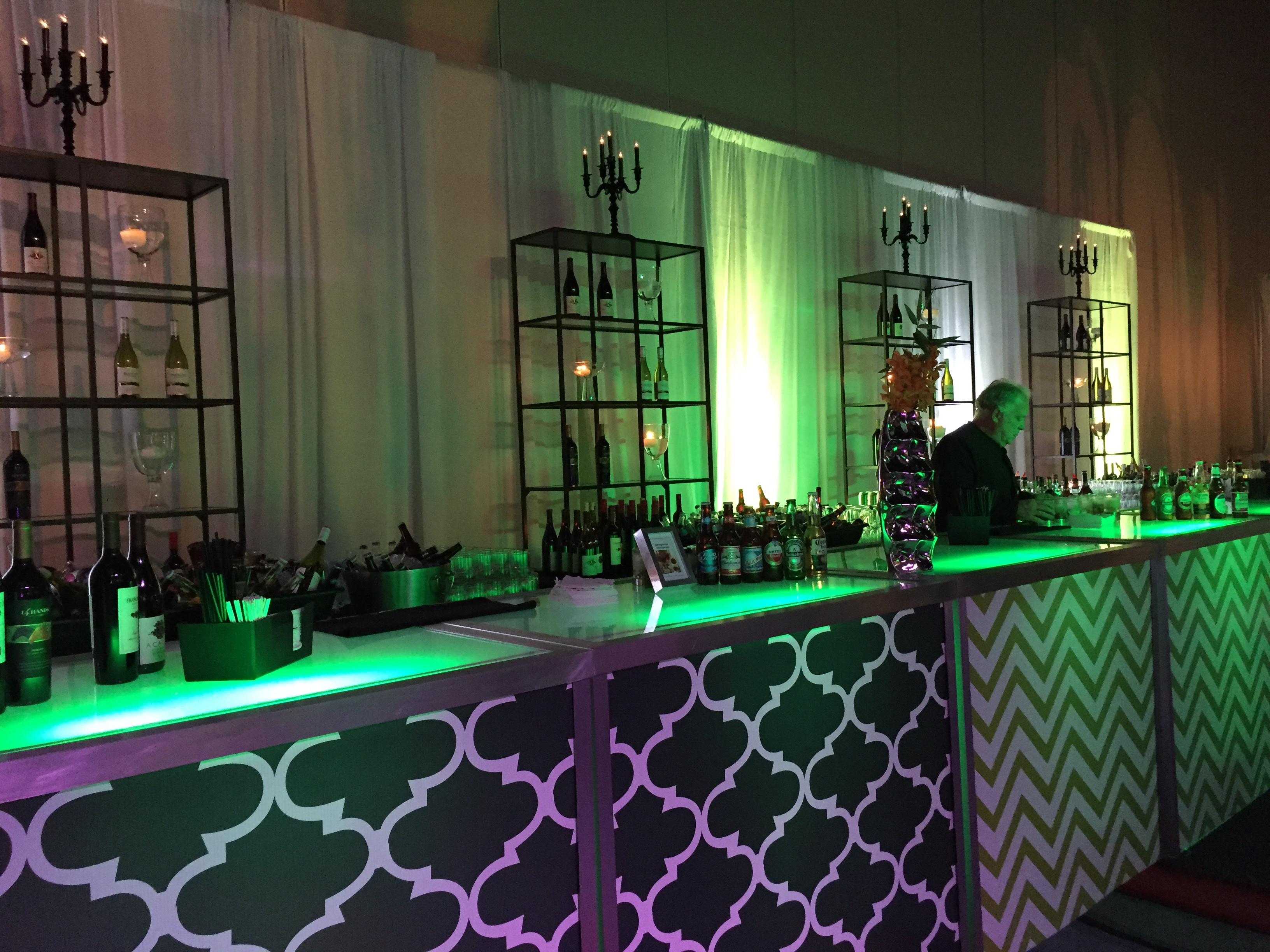 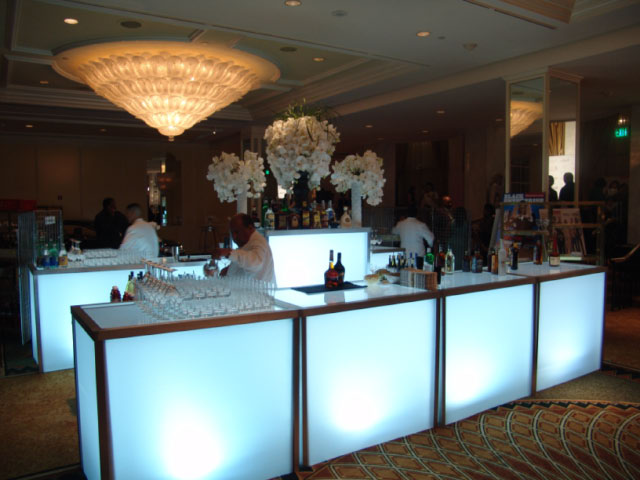 